Принято:Решение Ученого совета От «30» августа 2019 г.Протокол №1Рабочая программа учебной дисциплиныМатематический анализНаправление подготовки38.03.02 МенеджментНаправленность (профиль) подготовкиФинансовый менеджментКвалификация (степень) выпускникаБакалаврФорма обученияЗаочнаяМосква, 2019СОДЕРЖАНИЕ:13. Иные сведения и (или) материалы                                                         1514. Лист регистрации изменений                                                                 161. Перечень планируемых результатов обучения по дисциплине (модуля), соотнесенных с планируемыми результатами освоения основной профессиональной образовательной программыВ результате освоения ОПОП бакалавриата обучающийся должен овладеть следующими результатами обучения по дисциплине:2. Место дисциплины в структуре основной профессиональной образовательной программы бакалавриатаДисциплина  «Математический анализ» относится к базовой части  учебного плана.Для освоения дисциплины необходимы компетенции, предшествующие входные знания и умения, сформированные в рамках изучения элементарной математики в средней школеДисциплина «Математический анализ» является основой для освоения таких предметов, как "Теория вероятностей и математическая статистика", "Статистика", "Учет и анализ", "Финансовый менеджмент", "Инвестиционный анализ", "Методы моделирования и прогнозирования".Дисциплина «Математический анализ» изучается на 1 курсе в 1-2 семестрах для заочной формы обучения.3. Объем дисциплины в зачетных единицах с указанием количества академических часов, выделенных на контактную работу обучающихся с преподавателем (по видам занятий) и на самостоятельную работу обучающихся Общая трудоемкость дисциплины «Математический анализ» составляет 6 зачетных единиц (216 часов).3.1 Объем дисциплины (модуля) по видам учебных занятий (в часах)4. Содержание дисциплины, структурированное по темам с указанием отведенного на них количества академических часов и видов учебных занятий4.1 Разделы дисциплины и трудоемкость по видам учебных занятий (в академических часах)Для заочной формы обучения4.2 Содержание дисциплины, структурированное по разделамТема 1. Функции Содержание лекционного курсаПонятие о множествах. Действительные числа и числовые множества. Абсолютная величина действительного числа. Постоянные и переменные величины. Функции и способы их задания. Область определения функции. Четные, нечетные, монотонные и ограниченные функции. Сложная функция. Понятие элементарной функции. Основные элементарные функции и их графики. Неявные функции. Применение функций в экономике. Интерполирование функций.Содержание практических занятий1. Четные, нечетные, монотонные и ограниченные функции.2. Применение функций в экономике.Тема 2. Предел. Непрерывность функцийСодержание лекционного курсаПредел переменной величины. Бесконечно большая переменная величина. Предел функции. Функция, стремящаяся к бесконечности. Ограниченные функции. Бесконечно малые и их основные свойства. Основные теоремы о пределах. Замечательные пределы. Задача о непрерывном начислении процентов. Непрерывность функций. Свойства непрерывных функций. Сравнение бесконечно малых.Содержание практических занятий1. Предел функции.2. Задача о непрерывном начислении процентов.Тема 3. ПроизводнаяСодержание лекционного курсаЗадачи, приводящие к понятию производной. Определение производной. Зависимость между непрерывностью и дифференцируемостью функций. Схема вычисления производной. Основные правила дифференцирования. Производная сложной и обратной функций. Производные основных элементарных функций.  Понятие дифференциала функции. Применение дифференциала в приближенных вычислениях. Понятие о дифференциалах высших порядков. Экономический смысл производной. Использование понятия производной в экономике. Задача о распределении налогового бремениСодержание практических занятий1. Основные правила дифференцирования.2. Использование понятия производной в экономике.Тема 4. Приложение производнойСодержание лекционного курсаОсновные теоремы дифференциального исчисления. Правило Лопиталя. Применение производных к исследованию функций и построению графиков. Достаточное условие экстремума. Асимптоты графика функции. Общая схема исследования функции и построения ее графика. Простейшая модель рынка: функции спроса и предложения.Содержание практических занятийПрименение производных к исследованию функций и построению графиков.Функции спроса и предложенияТема 5. Функции нескольких переменныхСодержание лекционного курсаПонятие о функциях нескольких переменных. Окрестность точки. Внутренние и граничные точки множества. Открытые и замкнутые множества. Изолированные и предельные точки множества. Предел и непрерывность функции нескольких переменных. Поверхности (линии) уровня функции нескольких переменных. Частные производные, полный дифференциал. Необходимое и достаточное условия дифференцируемости функции. Производная сложной функции.Содержание практических занятий1. Предел и непрерывность функции нескольких переменных2. Производная сложной функции.Тема 6. Функции нескольких переменных в задачах на оптимизациюСодержание лекционного курсаЭкстремум функции нескольких переменных. Метод наименьших квадратов в задачах регрессионного анализа. Построение линейного уравнения регрессии. Оценка коэффициентов регрессии. Понятие о парном коэффициенте корреляции и его оценка.Содержание практических занятий1. Метод наименьших квадратов в задачах регрессионного анализа2. Построение линейного уравнения регрессииТема 7. Неопределенный интегралСодержание лекционного курсаПонятие первообразной. Свойства неопределенного интеграла. Таблица неопределённых интегралов. Способы интегрирования: замена переменной в неопределенном интеграле; интегрирование по частям; интегрирование рациональных функций; интегрирование некоторых классов иррациональных и трансцендентных функций.Содержание практических занятийСпособы интегрированияИнтегрирование некоторых классов иррациональных и трансцендентных функций.Тема 8. Определенный интегралСодержание лекционного курсаПонятие об определённом интеграле и его свойства. Теорема о среднем определенного интеграла. Интеграл с переменным верхним пределом. Существование первообразной для непрерывной функции. Формула Ньютона-Лейбница. Замена переменной в определенном интеграле Интегрирование по частям. Свойства определенного интеграла. Несобственные интегралы и особенности его вычисления.Содержание практических занятийФормула Ньютона-ЛейбницаНесобственные интегралы и особенности его вычисления.Тема 9. Приложения определенного интегралаСодержание лекционного курсаВычисление площади плоской криволинейной трапеции, объёмов тел вращения, длины дуги. Приложения интегралов к задачам с экономическим содержанием. Связь между функциями дохода и предельного дохода, функции издержек и предельных издержек. Закон роста капитала при известной плотности инвестиций.Содержание практических занятийПриложения интегралов к задачам с экономическим содержаниемЗакон роста капитала при известной плотности инвестицийТема 10. Числовые рядыСодержание лекционного курсаПонятие числового ряда. Сходимость и сумма ряда. Необходимое условие сходимости. Достаточные критерии сходимости числовых рядов с неотрицательными членами:  первый и второй признаки сравнения, признак  Даламбера в предельной форме, интегральный признак, признак Коши. Знакочередующиеся ряды. Признак Лейбница. Оценка остатка ряда. Абсолютно и условно сходящиеся числовые ряды. Свойства абсолютно и условно сходящихся рядов.Содержание практических занятийПервый и второй признаки сравнения, признак  Даламбера в предельной форме, интегральный признак, признак Коши.Свойства абсолютно и условно сходящихся рядовТема 11. Степенные рядыСодержание лекционного курсаПонятие о функциональных рядах. Теорема Абеля. Интервал и радиус сходимости cтепенного ряда. Почленная интегрируемость и дифференцируемость степенного ряда на интервале сходимости. Ряды Тейлора (Маклорена). Разложения функций в ряд Маклорена. Применение рядов в приближенных вычислениях.Содержание практических занятий1. Теорема Абеля2. Ряды Тейлора (Маклорена).Тема 12. Обыкновенные дифференциальные уравненияСодержание лекционного курсаВиды дифференциальных уравнений. Общее и частное решение уравнений. Задача Коши. Уравнения первого порядка с разделяющимися переменными, линейные однородные и неоднородные уравнения первого порядка, уравнения в полных дифференциалах. Дифференциальные уравнения второго порядка с постоянными коэффициентами. Системы дифференциальных уравнений.Содержание практических занятий1. Общее и частное решение уравнений2. Системы дифференциальных уравнений5. Перечень учебно-методического обеспечения для самостоятельной работы обучающихся по дисциплинеОдним из основных видов деятельности студента является самостоятельная работа, которая включает в себя изучение лекционного материала, учебников и учебных пособий, первоисточников, подготовку сообщений, выступления на практических занятиях, выполнение заданий преподавателя. Методика самостоятельной работы предварительно разъясняется преподавателем и в последующем может уточняться с учетом индивидуальных особенностей студентов. Время и место самостоятельной работы выбираются студентами по своему усмотрению с учетом рекомендаций преподавателя.Самостоятельную работу над дисциплиной следует начинать с изучения рабочей программы учебной дисциплины, которая содержит основные требования к знаниям, умениям и навыкам обучаемых. Обязательно следует вспомнить рекомендации преподавателя, данные в ходе лекционных и практических занятий. Затем – приступать к изучению отдельных тем в порядке, предусмотренном рабочей программой.Получив представление об основном содержании темы, необходимо изучить материал с помощью учебников, других методических материалов, указанных в разделе 7 указанной рабочей программы. Целесообразно составить краткий конспект или схему, отображающую смысл и связи основных понятий данной темы. Затем, как показывает опыт, полезно изучить выдержки из первоисточников. При желании можно составить их краткий конспект. Важным источником для освоения дисциплины являются ресурсы информационно-телекоммуникационной сети «Интернет». Обязательно следует записывать возникшие вопросы, на которые не удалось ответить самостоятельно.6. Фонд оценочных средств для проведения промежуточной аттестации обучающихся по дисциплинеФонд оценочных средств оформлен в виде приложения к рабочей программе дисциплины «Математический анализ».7. Перечень основной и дополнительной учебной литературы, необходимой для освоения дисциплины7.1. Основная учебная литератураБоронина Е.Б. Математический анализ [Электронный ресурс] : учебное пособие / Е.Б. Боронина. — 2-е изд. — Электрон. текстовые данные. — Саратов: Научная книга, 2019. — 159 c. — 978-5-9758-1745-7. — Режим доступа: http://www.iprbookshop.ru/81022.htmlКирьянова Л.В. Математический анализ. Теория числовых рядов [Электронный ресурс] : конспект лекций / Л.В. Кирьянова, Т.А. Мацеевич, А.Г. Мясников. — Электрон. текстовые данные. — М. : Московский государственный строительный университет, Ай Пи Эр Медиа, ЭБС АСВ, 2018. — 103 c. — 978-5-7264-1802-5. — Режим доступа: http://www.iprbookshop.ru/74476.htmlРогова Н.В. Математический анализ. Часть 2. Интегральное исчисление [Электронный ресурс] : учебное пособие / Н.В. Рогова, Л.А. Соловьева, О.В. Старожилова. — Электрон. текстовые данные. — Самара: Поволжский государственный университет телекоммуникаций и информатики, 2017. — 225 c. — 2227-8397. — Режим доступа: http://www.iprbookshop.ru/75384.htmlБыкова О.Н. Математический анализ. Часть 1 [Электронный ресурс] : учебное пособие / О.Н. Быкова, С.Ю. Колягин. — Электрон. текстовые данные. — М. : Московский педагогический государственный университет, 2016. — 120 c. — 978-5-4263-0391-1. — Режим доступа: http://www.iprbookshop.ru/72501.html7.2. Дополнительная учебная литератураУчебно-методическое пособие по дисциплине Математика. Математический анализ. Часть 1 [Электронный ресурс] / . — Электрон. текстовые данные. — М. : Московский технический университет связи и информатики, 2016. — 26 c. — 2227-8397. — Режим доступа: http://www.iprbookshop.ru/61491.htmlМараховский А.С. Математический анализ. Интегральное исчисление [Электронный ресурс] : практикум / А.С. Мараховский, А.Н. Белаш. — Электрон. текстовые данные. — Ставрополь: Северо-Кавказский федеральный университет, 2015. — 160 c. — 2227-8397. — Режим доступа: http://www.iprbookshop.ru/62846.html»Балабаева Н.П. Математический анализ. Функции многих переменных [Электронный ресурс] : учебное пособие / Н.П. Балабаева, Е.А. Энбом. — Электрон. текстовые данные. — Самара: Поволжский государственный университет телекоммуникаций и информатики, 2015. — 119 c. — 2227-8397. — Режим доступа: http://www.iprbookshop.ru/71852.htmlИванова С.А. Математический анализ [Электронный ресурс] : учебное пособие / С.А. Иванова. — Электрон. текстовые данные. — Кемерово: Кемеровский технологический институт пищевой промышленности, 2014. — 127 c. — 978-5-89289-852-2. — Режим доступа: http://www.iprbookshop.ru/61290.html8. Современные профессиональные базы данных и информационные справочные системыИнформационно-правовая система «Консультант+» - договор №2856/АП от 01.11.2007Информационно-справочная система «LexPro» - договор б/н от 06.03.2013Официальный интернет-портал базы данных правовой информации http://pravo.gov.ruПортал Федеральных государственных образовательных стандартов высшего образования http://fgosvo.ruПортал "Информационно-коммуникационные технологии в образовании" http://www.ict.edu.ruНаучная электронная библиотека http://www.elibrary.ru/Национальная электронная библиотека http://www.nns.ru/Электронные ресурсы Российской государственной библиотеки http://www.rsl.ru/ru/root3489/allWeb of Science Core Collection — политематическая реферативно-библиографическая и наукомтрическая (библиометрическая) база данных — http://webofscience.comПолнотекстовый архив ведущих западных научных журналов на российской платформе Национального электронно-информационного консорциума (НЭИКОН) http://neicon.ruБазы данных издательства Springer https://link.springer.comОткрытые данные государственных органов http://data.gov.ru/http://math.semestr.ru – онлайн-сервис по решению задачhttp://www.math-pr.com - онлайн-сервис по решению математических задачhttp://www.Mathematica.ru – мощный универсальный пакет математических программhttp://math.semestr.ru – онлайн-сервис по решению задач http://www.math-pr.com - онлайн-сервис по математике9. Методические указания для обучающихся по освоению дисциплины10. Лицензионное программное обеспечениеВ процессе обучения на экономическом факультете по всем направлениям подготовки используется следующее лицензионное программное обеспечение:11. Описание материально-технической базы, необходимой для осуществления образовательного процесса по дисциплинеДля построения эффективного учебного процесса Кафедра экономики и управления располагает следующими материально-техническими средствами, которые используются в процессе изучения дисциплины:- доска;- персональные компьютеры (компьютерный класс кафедры, аудитория 403, 16 шт.), каждый из компьютеров подключен к сети Интернет;- экран;- мультимедийный проектор.В процессе преподавания и для самостоятельной работы обучающихся используются также компьютерные классы аудиторий 304 и 307, а также специальные ресурсы кабинета экономики (305 ауд.). 12. Особенности реализации дисциплины для инвалидов и лиц с ограниченными возможностями здоровьяДля обеспечения образования инвалидов и обучающихся с ограниченными возможностями здоровья разрабатывается адаптированная образовательная программа, индивидуальный учебный план с учетом особенностей их психофизического развития и состояния здоровья, в частности применяется индивидуальный подход к освоению дисциплины, индивидуальные задания: рефераты, письменные работы и, наоборот, только устные ответы и диалоги, индивидуальные консультации, использование диктофона и других записывающих средств для воспроизведения лекционного и семинарского материала.В целях обеспечения обучающихся инвалидов и лиц с ограниченными возможностями здоровья библиотека комплектует фонд основной учебной литературой, адаптированной к ограничению их здоровья, предоставляет возможность удаленного использования электронных образовательных ресурсов, доступ к которым организован в МПСУ. В библиотеке проводятся индивидуальные консультации для данной категории пользователей, оказывается помощь в регистрации и использовании сетевых и локальных электронных образовательных ресурсов, предоставляются места в читальных залах, оборудованные программами невизуального доступа к информации, экранными увеличителями и техническими средствами усиления остаточного зрения.13. Иные сведения и (или) материалы.Не предусмотрены.Составитель: Судариков Г.В., к.э.н., доцент кафедры гуманитарных и естественнонаучных дисциплин  МПСУ14. Лист регистрации измененийРабочая программа учебной дисциплины обсуждена и утверждена на заседании Ученого совета от « 3 » сентября 2019 г. протокол №1Лист регистрации изменений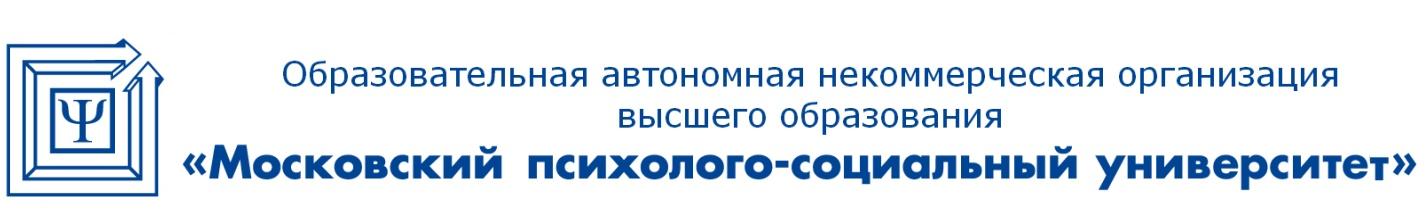 Лицензия: регистрационный № 1478 от 28 мая 2015 года, на бланке серии 90Л01 №0008476Свидетельство о государственной аккредитации: регистрационный № 2783 от 07 марта 2018 года, на бланке серии 90А01 №0002920115191, г. Москва, 4-й Рощинский проезд, 9А  / Тел: + 7 (495) 796-92-62  /  E-mail: mpsu@mpsu.ru1. Перечень планируемых результатов обучения по дисциплине (модуля), соотнесенных с планируемыми результатами освоения основной профессиональной образовательной программы32. Место дисциплины в структуре основной профессиональной образовательной программы бакалавриата33. Объем дисциплины (модуля) в зачетных единицах с указанием количества академических часов, выделенных на контактную работу обучающихся с преподавателем (по видам занятий) и на самостоятельную работу обучающихся43.1. Объем дисциплины (модуля) по видам учебных занятий44. Содержание дисциплины (модуля), структурированное по темам (разделам) с указанием отведенного на них количества академических часов и видов учебных занятий54.1. Разделы дисциплины (модуля) и трудоемкость по видам учебных занятий54.2. Содержание дисциплины (модуля), структурированное по разделам (темам) 65. Перечень учебно-методического обеспечения для самостоятельной работы обучающихся по дисциплине (модулю)96. Фонд оценочных средств для проведения промежуточной аттестации обучающихся по дисциплине (модулю)97. Перечень основной и дополнительной учебной литературы, необходимой для освоения дисциплины (модуля)98. Современные профессиональные базы данных и информационные справочные системы109. Методические указания для обучающихся по освоению дисциплины (модуля)1110. Лицензионное программное обеспечение1411. Описание материально-технической базы, необходимой для осуществления образовательного процесса по дисциплине (модулю)1412. Особенности реализации дисциплины для инвалидов и лиц с ограниченными возможностями здоровья15Коды компетенцииРезультаты освоения ОПОПСодержание компетенцийПеречень планируемых результатов обучения по дисциплинеПК-10владение навыками количественного и качественного анализа информации при принятии управленческих решений, построения экономических, финансовых и организационно-управленческих моделей путем их адаптации к конкретным задачам управленияЗнать:основы теории дифференциального и интегрального исчисления, необходимые для решения экономических задач;основные  инструменты и методики математического анализа.Уметь: применять методы математического анализа теоретического и экспериментального исследования для решения экономических задач.решать типовые математические задачи, используемые при принятии управленческих решений;использовать математический язык и математическую символику при построении организационно-управленческих моделей.Владеть: математическими, статистическими и количественными методами решения типовых организационно-управленческих задач.Объём дисциплиныВсего часовВсего часовОбъём дисциплиныочная форма обучениязаочная  форма обученияОбщая трудоемкость дисциплины-216Контактная работа обучающихся с преподавателем (по видам учебных занятий) (всего)-26Аудиторная работа (всего):-26в том числе:--лекции-8лабораторные работы--семинары, практические занятия-18Внеаудиторная работа (всего):-Самостоятельная работа обучающихся (всего)-177Вид промежуточной аттестации обучающегося (зачёт, контрольная работа, экзамен)-13№п/пРазделы и темыдисциплиныСеместрВиды учебной работы, включая самостоятельную работу студентов и трудоемкость (в часах)Виды учебной работы, включая самостоятельную работу студентов и трудоемкость (в часах)Виды учебной работы, включая самостоятельную работу студентов и трудоемкость (в часах)Виды учебной работы, включая самостоятельную работу студентов и трудоемкость (в часах)Виды учебной работы, включая самостоятельную работу студентов и трудоемкость (в часах)Виды учебной работы, включая самостоятельную работу студентов и трудоемкость (в часах)Виды учебной работы, включая самостоятельную работу студентов и трудоемкость (в часах)Виды учебной работы, включая самостоятельную работу студентов и трудоемкость (в часах)Вид оценочного средства текущего контроля успеваемости, промежуточной аттестации (по семестрам)№п/пРазделы и темыдисциплиныСеместрВСЕГОИз них аудиторные занятияИз них аудиторные занятияИз них аудиторные занятияИз них аудиторные занятияСамостоятельная работаКонтрольная работаКурсовая работа№п/пРазделы и темыдисциплиныСеместрВСЕГОЛекции Лаборатор. практикумПрактическ.занятия / семинарыСамостоятельная работаКонтрольная работаКурсовая работа1Функции116214Тестирование2Предел. Непрерывность функции116214Тестирование3Производная116214Контрольная работа4Приложение производной116214Тестирование5Функции нескольких переменных11212Тестирование6Функции нескольких переменных в задачах на оптимизацию114212Тестирование7Неопределенный интеграл114212Тестирование Зачёт4Перечень вопросовИтого по 1 семестру1084892 (зачёт)8Определенный интеграл2222218Тестирование9Приложение определенного интеграла220218Тестирование10Числовые ряды2212217Контрольная работа11Степенные ряды218216Тестирование12Обыкновенные дифференциальные уравнения21212ТестированиеЭкзамен9Комплект билетовИтого по 2 семестру10841085+9 (экзамен)ИТОГО216818187Вид деятельностиМетодические указания по организации деятельности студентаЛекцияНаписание конспекта лекций: кратко, схематично, последовательно фиксировать основные математические изложения, выводы, формулировки, обобщения.. Проверка терминов, формул с помощью энциклопедий, словарей, справочников с выписыванием в тетрадь. Обозначить наиболее трудные вопросы, теоремы, модели и попытаться найти ответ в рекомендуемой литературе. Если самостоятельно не удается разобраться в материале, необходимо сформулировать вопрос и задать преподавателю на консультации, на практическом занятии.Практические занятияПроработка основных положений рабочей программы, уделяя особое внимание основным теоремам, формулам и моделям. Решение необходимого минимума задач и примеров. Приобретение навыков решения задач по стандартным алгоритмам.Индивидуальные заданияРешение необходимого минимума задач и примеров. Приобретение навыков решения задач по стандартным алгоритмам.Самостоятельная работаСамостоятельная работа проводится с целью: систематизации и закрепления полученных теоретических знаний и практических умений обучающихся; углубления и расширения теоретических знаний студентов; формирования навыков решения задач по стандартным алгоритмам; формирования профессиональных компетенций; развитию исследовательских умений студентов. Формы и виды самостоятельной работы студентов: поиск типичных задач по темам курса в предложенных источниках информации, домашний разбор стандартных задач, рассмотренных во время аудиторных занятий с преподавателем.Технология организации самостоятельной работы обучающихся включает использование информационных и материально-технических ресурсов образовательного учреждения: библиотеку с читальным залом, укомплектованную в соответствии с существующими нормами; учебно-методическую базу учебных кабинетов, лабораторий и зала кодификации; компьютерные классы с возможностью работы в сети Интернет; аудитории (классы) для консультационной деятельности; учебную и учебно-методическую литературу, разработанную с учетом увеличения доли самостоятельной работы студентов, и иные  методические материалы. Во время выполнения обучающимися внеаудиторной самостоятельной работы и при необходимости преподаватель может проводить индивидуальные и групповые консультации.Контроль самостоятельной работы студентов предусматривает:соотнесение содержания контроля с целями обучения; объективность контроля;валидность контроля (соответствие предъявляемых заданий тому, что предполагается проверить); дифференциацию по сложности предлагаемых задач и примеров.Формы контроля самостоятельной работы:просмотр и проверка выполнения самостоятельной работы преподавателем;организация самопроверки, взаимопроверки выполненного задания в группе; обсуждение результатов выполненной работы на занятии;организация и проведение индивидуального собеседования; организация и проведение собеседования с группой..ОпросОпрос - это средство контроля, организованное как специальная беседа преподавателя со студентом на темы, связанные с изучаемой дисциплиной, и рассчитанное на выявление объема знаний студента по определенному разделу, теме, проблеме и т.п. Проблематика, выносимая на опрос определена в заданиях для самостоятельной работы студента, а также может определяться преподавателем, ведущим практические занятия. Во время проведения опроса студент должен уметь решать стандартные задачи по темам курса.Контрольная работаКонтрольная работа – стандартный набор заданий в виде задач и примеров.Контрольная работа должна иметь: титульный лист, содержащий: название работы, Ф.И.О. автора и научного руководителя, название факультета, курса, год и место написания, содержание на отдельной странице, нумерацию страниц. ТестированиеКонтроль в виде тестов может использоваться после изучения каждой темы курса. Итоговое тестирование можно проводить в форме: компьютерного тестирования, т.е. компьютер произвольно выбирает вопросы из базы данных по степени сложности;письменных решений предложенных преподавателей задач и примеров.Оценка результатов тестирования может проводиться двумя способами:1) по 5-балльной системе, когда ответы студентов оцениваются следующим образом:- «отлично» – более 80% ответов правильные;- «хорошо» – более 65% ответов правильные; - «удовлетворительно» – более 50% ответов правильные.Студенты, которые правильно решили менее чем на 70% вопросов, должны в последующем пересдать тест. При этом необходимо проконтролировать, чтобы вариант теста был другой; 2) по системе зачет-незачет, когда для зачета по данной дисциплине достаточно правильно решить более чем 70% примеров и задач. Чтобы выявить умение студентов решать задачи, следует проводить текущий контроль (выборочный для нескольких студентов или полный для всей группы). Студентам на решение одной задачи дается 15 – 20 минут по пройденным темам. Это способствует, во-первых, более полному усвоению студентами пройденного материала, во-вторых, позволяет выявить и исправить ошибки при их подробном рассмотрении на семинарских занятиях.Подготовка к экзамену (зачету)При подготовке к экзамену (зачету) необходимо ориентироваться на конспекты лекций, пройденный материал во время практических занятий.При подготовке к сдаче зачета или экзамена студент весь объем работы должен распределять равномерно по дням, отведенным для подготовки к зачету или экзамену, контролировать каждый день выполнение намеченной работы. Подготовка студента к зачету (экзамену) включает в себя три этапа:самостоятельная работа в течение семестра;непосредственная подготовка в дни, предшествующие зачету (экзамену) по темам курса; подготовка к ответу на задания, содержащиеся в билетах (тестах) зачета (экзамена).Для успешной сдачи зачета (экзамена) по дисциплине «Математический анализ» студенты должны принимать во внимание, что:все основные вопросы, указанные в рабочей программе, нужно знать, понимать их смысл и уметь его разъяснить;указанные в рабочей программе формируемые профессиональные компетенции в результате освоения дисциплины должны быть продемонстрированы студентом;семинарские занятия способствуют получению более высокого уровня знаний и, как следствие, более высокой оценке на зачете (экзамене);готовиться к экзамену необходимо начинать с первой лекции и первого семинара.Программный продуктТипТип лицензииДополнительные сведенияMicrosoft Windows XP Professional RussianОперационная системаOEM-лицензииПоставляются в составе готового компьютераMicrosoft Windows 7 ProfessionalОперационная системаOEM-лицензииПоставляются в составе готового компьютераMicrosoft Office 2007Программный пакетMicrosoft Open LicenseЛицензия № 45829385 от 26.08.2009 (бессрочно)Microsoft Office 2010 ProfessionalПрограммный пакетMicrosoft Open LicenseЛицензия № 48234688 от 16.03.2011Microsoft Office 2010 ProfessionalПрограммный пакетMicrosoft Open LicenseЛицензия № 49261732 от 04.11.2011DrWEB Entrprise SuiteКомплексная система антивирусной защитыMicrosoft Open LicenseЛицензия № 126408928, действует до 13.03.2018IBM SPSS Statistic BASEПрикладное ПОДоговорЛицензионный договор № 20130218-1 от 12.03.2013MathCAD EducationПрикладное ПОДоговор-офертаЛицензионный договор № 456600 от 19.03.20131C:Бухгалтерия 8 учебная версияИнформационная системаДоговорДоговор № 01/200213 от 20.02.2013LibreOfficeПрограммный пакетLesser General Public LicenseОферта (свободная лицензия)SciLabПрикладное ПОCeCILLОферта (свободная лицензия)№ 
п/пСодержание измененияРеквизиты
документа
об утверждении
измененияДата
введения
измененияУтверждена и введена в действие решением Ученого совета на основании Федерального государственного образовательного стандарта высшего профессионального образования по направлению подготовки 080200 Менеджмент (квалификация (степень) «бакалавр»), утвержденного приказом Министерства образования и науки Российской Федерации от 20.05.2010 г. № 544Протокол заседания 
Ученого совета  от «24» июня 2013 года протокол № 10  01.09.2013Актуализирована решением Ученого совета с учетом развития науки, культуры, экономики, техники, технологий и социальной сферыПротокол заседания 
Ученого совета  от «30» июня 2014 года протокол № 801.09.2014Актуализирована решением Ученого совета с учетом развития науки, культуры, экономики, техники, технологий и социальной сферыПротокол заседания 
Ученого совета  от «29» июня 2015 года протокол № 1101.09.2015Актуализирована решением Ученого совета на основании утверждения Федерального государственного образовательного стандарта высшего образования по направлению подготовки 38.03.02 Менеджмент (уровень бакалавриата), утвержденного приказом Министерства образования и науки Российской Федерации от 12.01.2016 г. № 7Протокол заседания 
Ученого совета  от «29» февраля 2016 года протокол № 501.03.2016Актуализирована решением Ученого совета с учетом развития науки, культуры, экономики, техники, технологий и социальной сферыПротокол заседания 
Ученого совета  от «30» мая 2016 года    протокол № 801.09.2016Актуализирована решением Ученого совета с учетом развития науки, культуры, экономики, техники, технологий и социальной сферыПротокол заседания 
Ученого совета  от «28» августа 2017 года протокол № 1101.09.2017Актуализирована решением Ученого совета с учетом развития науки, культуры, экономики, техники, технологий и социальной сферыПротокол заседания 
Ученого совета  от «28» августа 2018 года протокол №701.09.20187.Актуализирована решением Ученого совета с учетом развития науки, культуры, экономики, техники, технологий и социальной сферыПротокол заседания 
Ученого совета  от «27»мая 2019 года протокол № 601.09.2019Обновлена решением совместного заседания Совета и Кафедр факультета экономики и права ОАНО ВО «МПСУ Протокол совместного заседания Совета и Кафедр факультета экономики и права ОАНО ВО «МПСУ» от 30 августа 2019 г. № 1.01.09.2019